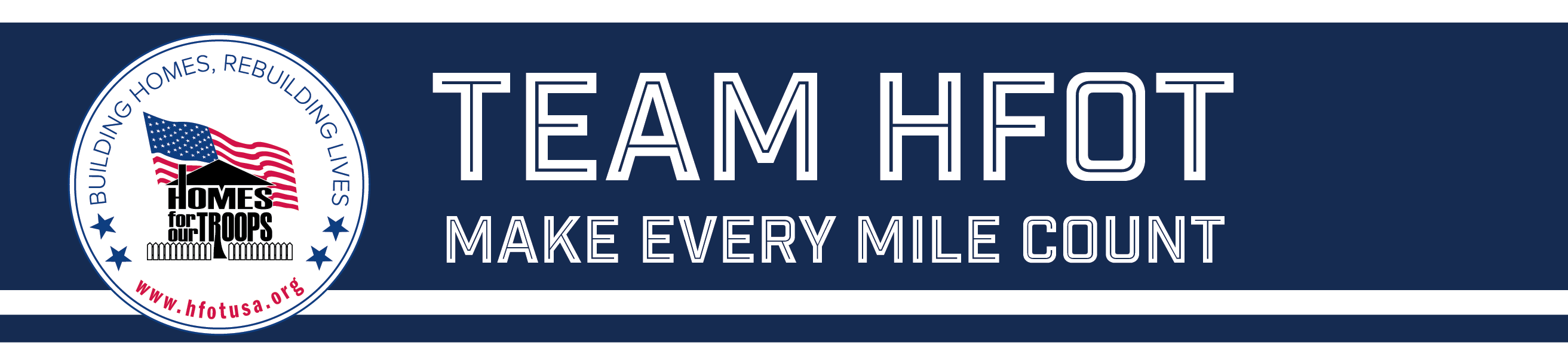 TCS New York City MarathonNovember 6, 2016Team HFOT Charity Entry ApplicationAll pages of the application must be completed and returned by March 30, 2016All applications will be reviewed and applicants will be notified of their status by April 1, 2016.Team HFOT has 4 charity spots available to fill.  Submitting this application does not guarantee entry into the TCS New York City Marathon. Return application to: Cara Yanosick – cyanosick@hfotusa.org – Fax: 508-823-5411Please type, or print clearlyFirst Name		Last Name	City		State	Email Address ______________________________________________________________________________________Phone		Employer	_____________________________________Please answer the following questions so that we can get to know you a little better.How did you learn about Homes for Our Troops?Have you volunteered at any Homes for Our Troops' event in the past?     _____Yes     _____NoIf yes, which event and what was your role?	Do you have a personal connection to the military?
Please describe why you would like to run for Homes for Our Troops.______________________________________________________________________________________________________ExperienceHave you participated in a marathon before?  _____ Yes   _____ No If yes, which marathon(s)? (Name & Date) ___________________________________________________________________________________________________________________________________________________________________________________________Homes for Our Troops does not offer a formal training program. How do you plan on training for this marathon?Have you participated in a marathon charity program before?     _____Yes     _____NoIf yes, which charity did you run for and how much money did you raise?Charity Name:		Amount raised: $_______________ Year: _______	Charity Name:		Amount raised: $_______________ Year: _______	What is your fundraising goal for the Team HFOT in TCS New York City Marathon?  The minimum fundraising commitment is $2,620.   My Goal is: $ _______________What are your ideas for raising these funds?I understand that by submitted this application I am not guaranteed a spot in the 
TCS New York City Marathon.  If I am chosen for Team Homes for Our Troops, 
I commit to raising at least the fundraising minimum of $2,620. Signed: ______________________________________________ Date: _________________________ Print Name: __________________________________________